Ligų kontrolės sistema braškėse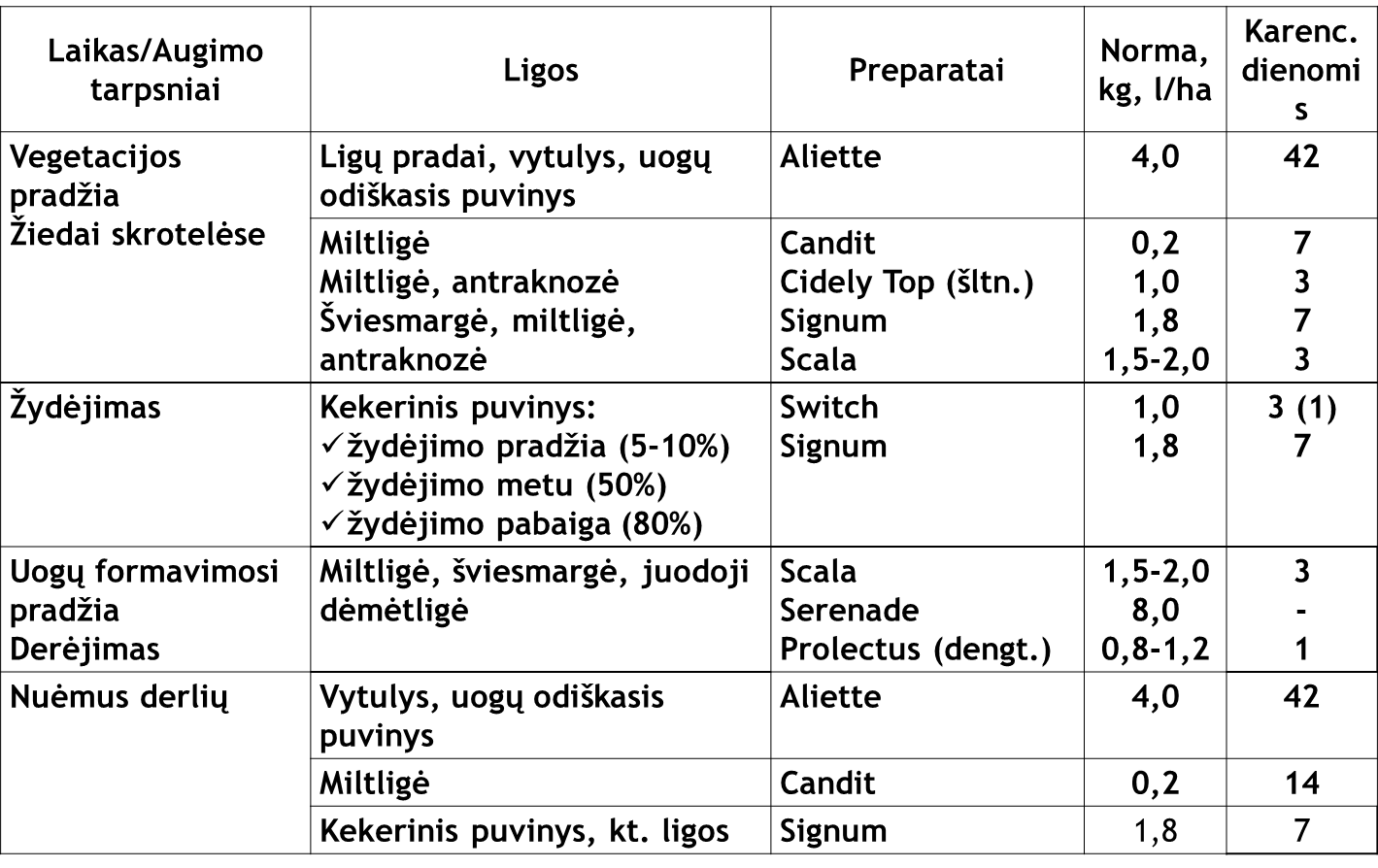 Apsaugos sistema yra tik rekomendacinio pobūdžio